Ученика (цы)  _________________________________________________________Средней общеобразовательной школы № 7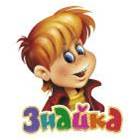 НАВЫКИ ОБУЧЕНИЯ/ПОВЕДЕНИЕВыполняет классную работу  Выполняет и сдает домашнюю работуАктивно участвует в работе на урокахСоблюдает школьные правила и правила поведения в классеПроявляет уважение к людям и имуществуКлассный руководитель:                               Фотеева Елена Николаевна	2011 – 2012 учебный год№п/пНазвание предметаОтметка  1Литературное чтение2Русский язык3Математика4Окружающий мир5Технология6Изобразительное искусство7Физкультура8Музыка